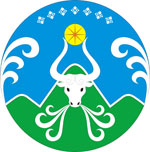 ПРИКАЗ  №___41_______ о/дот 22.02.2019 г.                                                                                              п. Усть-Нера                        Об организации и проведении Всероссийской акции «Единый день сдачи ЕГЭ родителями» в пунктах проведения ЕГЭ  на территории  Оймяконского улуса 26 февраля 2019г.В соответствии с инициативой  Федеральной службы по надзору в сфере образования и науки (Рособрнадзор), рекомендациями Министерства образования и науки Республики Саха (Якутия) от 21.02.2019г. № 07/01-36/1051 «О проведении Всероссийской акции «Единый день сдачи ЕГЭ родителями», с целью качественной подготовки к  государственной итоговой аттестации по программам среднего общего образования в форме единого государственного экзамена в 2019 году, ПРИКАЗЫВАЮ:Провести Всероссийскую акцию «Единый день сдачи ЕГЭ родителями» 26 февраля 2019 г. в ППЭ:1.1. № 455 МБОУ «Усть-Нерская гимназия»;1.2. № 458 МКОУ «Терютьская средняя общеобразовательная школа им. Г.А. Кривошапкина»;1.3. № 461 МБОУ «Томторская средняя общеобразовательная школа им. Н.М. Заболоцкого»;1.4. № 752 МКОУ «Сордоннохская средняя общеобразовательная школа им. Н.М. Заболоцкого»;1.5. №751 МБОУ «Оймяконская средняя общеобразовательная школа им. Н.О. Кривошапкина»;1.6. №753 МКОУ «Ючюгейская средняя общеобразовательная школа».Начать работу с 18 часов  15 минут по местному времени. К участию во Всероссийской акции «Единый день сдачи ЕГЭ родителями» привлечь родителей обучающихся 11 классов текущего года: - МБОУ «Усть-Нерская гимназия»; - МКОУ «Терютьская средняя общеобразовательная школа им. Г.А. Кривошапкина»;- МБОУ «Томторская средняя общеобразовательная школа им. Н.М. Заболоцкого»;- МКОУ «Сордоннохская средняя общеобразовательная школа им. Н.М. Заболоцкого»;- МБОУ «Оймяконская средняя общеобразовательная школа им. Н.О. Кривошапкина»;- МКОУ «Ючюгейская средняя общеобразовательная школа».4. Руководителям ППЭ:№ 455 Ревиной Антонине Леонидовне,№458 Босиковой Надежде Петровне;№751 Винокурову Игорю Михайловичу;№ 752 Константиновой Варваре Романовне;№ 461 Винокурову Ярославу Карловичу;№ 753 Булдаковой Евдокии Ивановне.4.1. Обеспечить контроль за подготовкой и проведением  Всероссийскую акцию «Единый день сдачи ЕГЭ родителями»;4.2. Провести инструктаж по проведению Всероссийской акции «Единый день сдачи ЕГЭ родителями» задействованных лиц 25.02.2019 г. и в день ее проведения.4.3. Обеспечить своевременное заполнение и  передачу оперативной информации в ОМКО УО.5. Техническим специалистам ППЭ ответственным за информационную безопасность при получении, сканировании работ:5.1. Провести техническую подготовку ППЭ к печати, сканированию ЭМ, в том числе тестовых комплектов ЭМ;5.2. Вести контроль технической готовности ППЭ к Всероссийской акции «Единый день сдачи ЕГЭ родителями» до и во время его проведения согласно регламенту мероприятия;6. Членам ГЭК:- доставить в ППЭ ЭМ на электронных носителях;7.  Руководителям общеобразовательных учреждений: 7.1.Обеспечить качественную организацию и проведение Всероссийской акции «Единый день сдачи ЕГЭ родителями» в образовательном учреждении;7.2.Обеспечить соблюдение санитарно-гигиенических требований, требований противопожарной безопасности, условий организации и проведения Всероссийской акции «Единый день сдачи ЕГЭ родителями».8.  Контроль за исполнением данного приказа возложить на Фасхутдинову Д.С, начальника отдела мониторинга качества образования.        Начальник                                  п/п                                         А.А. Егоров              